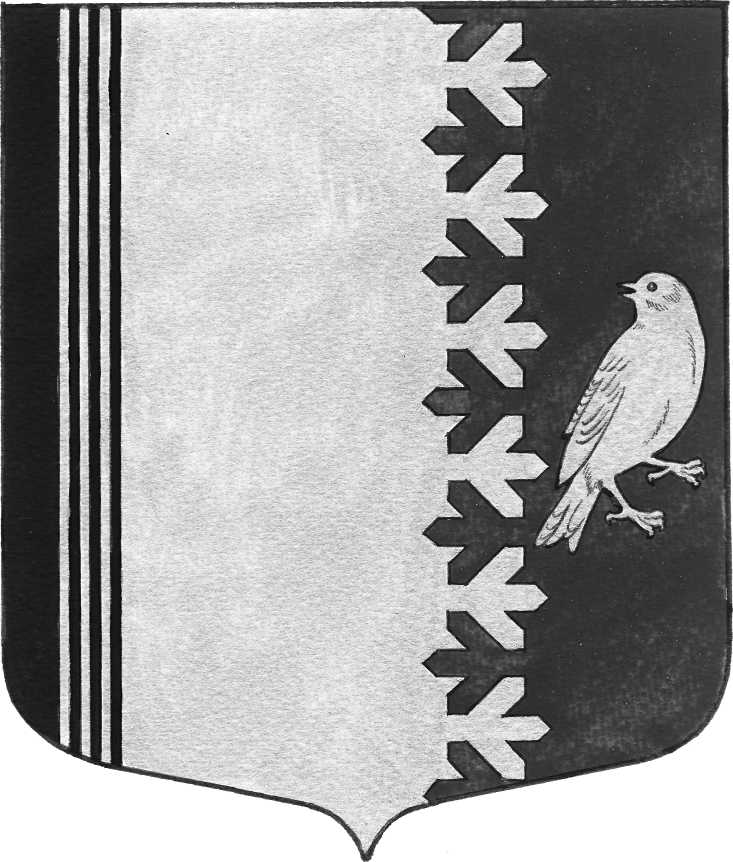 СОВЕТ ДЕПУТАТОВ МУНИЦИПАЛЬНОГО ОБРАЗОВАНИЯШУМСКОЕ СЕЛЬСКОЕ ПОСЕЛЕНИЕКИРОВСКОГО МУНИЦИПАЛЬНОГО РАЙОНА ЛЕНИНГРАДСКОЙ ОБЛАСТИПРОЕКТ    Р Е Ш Е Н И Яот    ______________   2017 года    №  _____ Об утверждении перечня муниципального имущества, предназначенного для передачи во владение и (или) пользование субъектам малого и среднего предпринимательстваНа основании ст. 3 № 159-ФЗ «Об особенностях отчуждения недвижимого имущества, находящегося в государственной собственности субъектов Российской Федерации или в муниципальной собственности и арендуемого субъектами малого и среднего предпринимательства, и о внесении изменений в отдельные законодательные акты Российской Федерации», в соответствии с требованиями Федерального закона от 06.10.2003г. № 131-ФЗ «Об общих принципах организации местного самоуправления в Российской Федерации» (с изменениями):1. Утвердить перечень муниципального имущества, предназначенного для передачи во владение и (или) пользование субъектам малого и среднего предпринимательства, согласно приложению 1.
          2.Настоящее постановление подлежит официальному опубликованию.
          3. Контроль за исполнением решения возложить на Фоменкову М.А..4. Решение совета депутатов от 11.12.2015 года № 40 «Об утверждении перечня муниципального имущества, предназначенного для передачи во владение и (или) пользование субъектам малого и среднего предпринимательства» считать утратившим силу.
Глава муниципального образования                                   В.Л.УльяновРазослано: в дело, в прокуратуру, официальный сайт
Приложение 1  к решениюот «___» ______ 2017 года № _____

П Е Р Е Ч Е Н Ьмуниципального имущества муниципального образования Шумское сельское поселение, предназначенного для передачи во владение (или) в пользование субъектам малого и среднего  предпринимательствапо состоянию на ________2017 года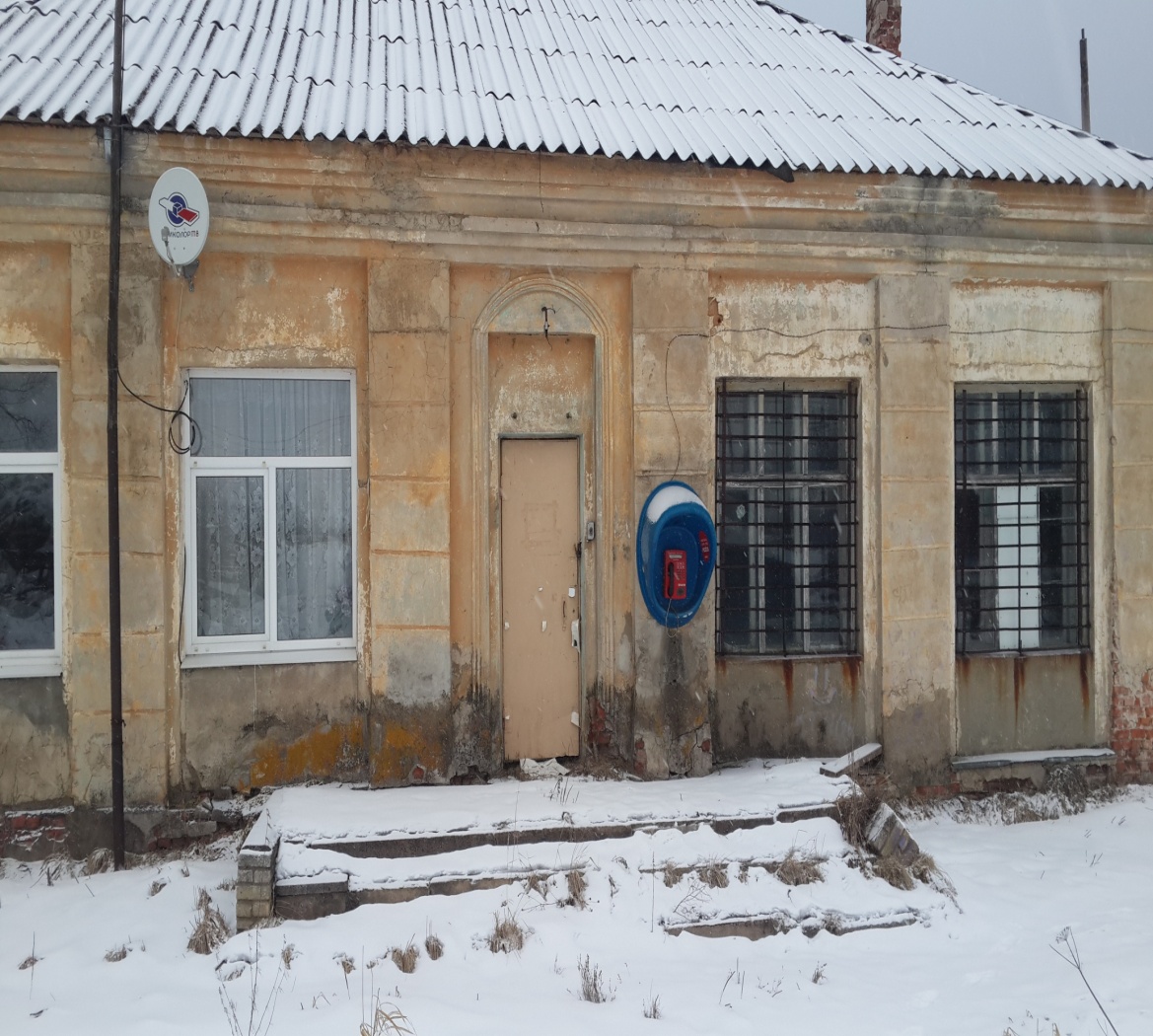 № п.пНаименование объекта недвижимостиАдресИнвентарный (кадастровый)номерОбщая площадь (кв.м/эт)сведения об арендаторе (предприятие)целевое назначение арен. Пом.фото1Нежилое помещениеЛенинградская область, Кировский район, п. Концы, ул. Плитная, д.647:16:0643001:100100,68, 1 этаж Соколова В.В.Продовольственный магазинсм. ниже